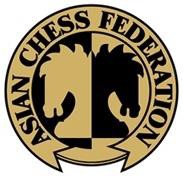 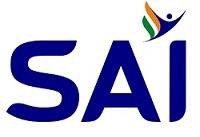 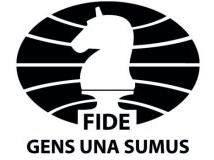 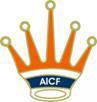 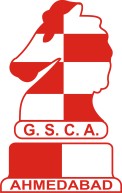 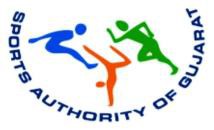 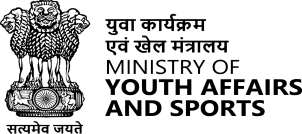 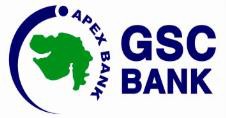 ПЕРВЕНСТВО МИРА ФИДЕ ПО ШАХМАТАМ СРЕДИ ЮНИОРОВ 2024 1 – 14 июня 2024Место проведения: Radisson GIFT City, Гандинагар, штат Гуджарат, ИндияПОЛОЖЕНИЕПриглашениеЭто официально приглашение для всех национальных шахматных федераций принять участие в Первенстве мира ФИДЕ по шахматам среди юниоров 2024 (для юниоров и юниорок до 20 лет), который состоится в Radisson GIFT City, Гандинагар, Индия с 1 по 14 июня 2024 года.Первенство будет организовано Шахматной ассоциацией штата Гуджарат от имени Всеиндийской шахматной федерации при поддержке Министерства по делам молодежи и спорта Правительства Индии под эгидой Международной шахматной федерации (ФИДЕ).УчастиеКаждая национальная федерация может выставить по одному (1) игроку, родившемуся 1 января 2004 года и позднее, в каждой из категорий (юниоры и юниорки), в общей сложности два (2) приглашенных игрока.В соответствии с правилами ФИДЕ, игроки, обладающие персональным правом, также будут приняты в качестве приглашенных игроков;В зависимости от возраста, право на участие имеют:3 лучших игрока предыдущего Первенства мира среди юниоров по шахматам 2023 года.Чемпионы Континента среди юниоров года, предшествующего данному турниру. Если Континент не проводил Континентальноепервенство среди юниоров, то чемпионы Континента среди юношей и девушек до 18 лет года, предшествующего данному турниру.Первые три игрока в стартовом списке как турнира среди юниоров, так и турнира среди юниорок, согласно текущему рейтинговому списку на момент начала турнира. Если два и более игрока имеют одинаковый рейтинг и звание, то среди таких игроков статус приглашенного получает тот игрок, чей рейтинг в предыдущем рейтинговом списке выше, даже если это противоречит порядку, в котором имена игроков появились в стартовом списке. Если это не приводит к определению одного игрока, этот процесс повторяется, используя последовательно более ранние рейтинговые списки, до тех пор, пока не останется один игрок.Чемпионы мира среди юношей и девушек до 16 лет и до 18 лет года, предшествующего этому турниру.В дополнение к игрокам, упомянутым выше в пунктах 2.1. и 2.2., федерации – члены ФИДЕ имеют право направить дополнительных игроков.Для обеспечения надлежащих стандартов турнира все игроки и сопровождающие их лица должны подать заявку на участие в турнире через свои национальные федерации до 1 мая 2024 года (крайний срок регистрации). В противном случае они будут рассматриваться как дополнительные игроки и им придется покрывать свои расходы. Заявку на регистрацию необходимо отправить по адресу: worldjunior@fide.comВступительный взнос ФИДЕСогласно регламенту ФИДЕ с каждого приглашенного игрока взимается вступительные взнос в размере 70 евро. Эта сумма должна быть направлено непосредственно в ФИДЕ национальными федерациями до начала турнира. Однако действующие чемпионы в обеих категориях освобождаются от уплаты взноса ФИДЕ.3.2 Согласно регламенту ФИДЕ за каждого дополнительного игрока взимается вступительный взнос в размере 140 евро. Эта сумма также должна быть направлено непосредственно в ФИДЕ национальными федерациями до начала турнира.Условия регистрации и проездаЗаявки на участие должны быть заполнены национальными федерациями и направлены в Оргкомитет не позднее 1 мая 2024 года для игроков и сопровождающих лиц. Эта дата является крайним сроком регистрации. Все федерации должны воспользоваться регистрационной формой, предоставленной организаторами, и отправить ее по адресу: worldjunior@fide.comЗаполненная регистрационная форма должна содержать фамилию, имя, идентификационный номер ФИДЕ, рейтинг и звание ФИДЕ, а также номер паспорта каждого игрока и сопровождающего лица. В ней также должны быть указаны имя, телефон / электронная почта / факс ответственного лица Федерации.Все транспортные расходы должны быть оплачены участниками или их национальными федерациями. Трансфер из Международногоаэропорта имени Сардара Валлабхаи Пателя в Ахмадабаде до официальных отелей в дни приезда/отъезда необходимо заказывать по электронной почте worldjunior@fide.com until до крайнего срока регистрации 1 мая 2024 года.Каждый игрок (приглашенный, дополнительный или с персональным правом) и каждое сопровождающее лицо должны оплатить организационный взнос в размере 100 евро в момент регистрации (до 1 мая 2024 года). Этот обязательный платеж включает аккредитацию для доступа в турнирный зал, трансфер на автобусе от Международного аэропорта имени Сардара Валлабхаи Пателя в Ахмадабаде до официальных отелей (только при бронировании до 1 мая 2024 года), его предоплата является подтверждением участия.Игроки не будут включены в жеребьевку до тех пор, пока не будут выполнены все платежи их федераций.Размещение в отеле – Игровой залПроживание с полным пансионом будет предлагаться в отеле 5* Radisson GIFT City в Гандинагаре, и забронировано Оргкомитетом. Для всех участников предоставляется бесплатный Wi-Fi. Для получения информации о бронирование, пожалуйста, отправьте электронное письмо по адресу: worldjunior@fide.comПриглашенным игрокам будет предоставлено бесплатное проживание с полным пансионом с 1 июня (обед) по 14 июня (завтрак). Приглашенные игроки будут размещены в двухместных номерах в официальном отеле (Radisson GIFT City, Гандинагар). В Radisson GIFT City доступно 85 номеров.Каждый участник, принятый в качестве дополнительного, и все сопровождающие лица должны зарегистрироваться и забронировать номера через Оргкомитет.Оплата проживания в отеле для всех дополнительных игроков и сопровождающих лиц должна быть произведена на банковский счет в размере 50% до истечения срока регистрации 1 мая 2024 года, а остальные 50% должны быть переведены на банковский счет до прибытия и заселения. Все платежи должны быть произведены в евро(€)/долларах США($). В дальнейшем оплата гостиничных счетов приниматься не будет.Оплата за проживание должна быть внесена на указанный ниже банковский счет:Bank: BANK OF BARODABank Account No: 03230100024766 Type of Account: Savings BankBank Address: Bodakdev Branch, Ahmedabad, Gujarat, India Account NAME: Gujarat State Chess AssociationIFSC Code: BARB0BODAKDSwift Code: BARBINBBSGHВсе платежи Оргкомитету должны производиться с учетом расходов по банковским переводам, которые несет отправитель.Стоимость проживания для дополнительных игроков и сопровождающих лиц составит:Отель 5* Radisson GIFT City, Гандинагар (в течение 13 дней, заезд 1 июня, выезд 14 ииюня) с полным пансионом «шведский стол» - трехразовое питание.Все участники обязаны проживать в официальных отелях и бронирование должно осуществляться только через организаторов.Как только платежный перевод будет подтвержден, Оргкомитет отправит в соответствующую шахматную федерацию подтверждение бронирования отеля. Кроме того, информация обо всех подтвержденных регистрациях будет размещена на официальном сайте, где федерации смогут ежедневно проверять ситуацию по своим участникам.Местом проведения туров станет Radisson GIFT City, Гандинагар.Регистрация оплаты и трансфер Международный аэропорт имени Сардара Валлабхаи / официальный отель100 евро (организационный взнос) должны быть переведены до крайнего срока регистрации 1 мая 2024 года, все банковские комиссии должны быть оплачены отправителем, на указанный ниже счет:Bank: BANK OF BARODABank Account No: 03230100024766 Type of Account: Savings BankBank Address: Bodakdev Branch, Ahmedabad, Gujarat, India Account NAME: Gujarat State Chess AssociationIFSC Code: BARB0BODAKDSwift Code: BARBINBBSGHИгроки не будут включены в жеребьевку до тех пор, пока не будут выполнены все платежи их федераций.РасписаниеПравила и РегламентТурнир будет проводиться по швейцарской системе в 11 туров.Контроль времени составляет 90 минут на первые 40 ходов, затем 30 минут на оставшуюся часть партии с добавлением 30 секунд на каждый ход, начиная с 1-го хода.Тай-брейки: Если два и более игрока находятся в дележе, будут использованы следующие дополнительные показатели тай-брейка:Результаты личных встреч между игроками в дележе (применяется только в том случае, если все игроки в дележе сыграли между собой)Усеченный БухгольцБухгольцБольшее количество партий, сыгранных чернымиБольшее количество победЗвания и нормы ФИДЕ присуждаются в соответствии с положением о званиях ФИДЕ и таблицей присуждения званий ФИДЕ в Руководстве ФИДЕ.Присвоение званий для иных игроков также доступно на основании их перфоманса и званий/рейтинга их соперников в соответствии с Руководством ФИДЕ.Всем игрокам будут вручены дипломы за участие.Общий призовой фонд всего Первенства в категориях юниоров и юниорок составляет 10,000 евро. Первые три места в каждой категории будут награждены трофеями и медалями.Юниоры1 место	–	3,000 евро, золотая медаль & трофей  2 место	–	2,000 евро, серебряная медаль & трофей3 место	–	1,000 евро, бронзовая медаль & трофей 4 – 10 место - трофеиЮниорки1 место	–	2,000 евро, золотая медаль & трофей 2 место	–	1,250 евро, серебряная медаль & трофей 3 место	–	750 евро, бронзовая медаль & трофей4 – 10 место - трофеиАпелляции и Апелляционный комитетПротесты на решения Главного арбитра или его помощников должны быть поданы в письменной форме Председателю Апелляционного комитета в течение 30 минут после окончания соответствующей партии. Игрок может подать апелляцию даже после подписания протокола. К протесту должна быть приложена сумма в размере 200 евро в качестве залога от истца. Залог должен быть передан Председателю Апелляционного комитета. Если апелляция будет удовлетворена, сумма должна быть немедленно возвращена. Если апелляция отклоняется, залог изымается в пользу ФИДЕ.Состав Апелляционного комитета будет объявлен позже.Технические должностные лица ФИДЕГлавный арбитр будет объявлен позже.Технический делегат ФИДЕ будет объявлен позже.Визы11.1. Все участники, подающие заявление на визу, должны отправить копию паспорта (страницы с фотографией и основным данными) и подтверждение от своей шахматной федерации до 1 мая 2024 года. Цифровые сканы фотографий каждого игрока и сопровождающего лица необходимо отправить по электронной почте в адрес Оргкомитета.Директор турнира предоставит официальные письма-приглашения только после того, как будут произведены все платежи (регистрационный сбор и плата за проживание для каждого члена делегации).Все участники должны подать заявление на получение спортивной визы в соответствующие посольства Индии. Пожалуйста, обратите внимание, что электронной визы может быть недостаточно. Организационный комитет выдаст необходимое визовое приглашение и необходимые разрешения Министерства к маю 2024 года.Погодные условияВ июне погода в Гандинагаре будет довольно жаркой, температура воздуха составит около 38° C.ЭлектричествоСтандартное напряжение в Гандинагаре C, D и M составляет 230 вольт.Валюта и обменМестной валютой является индийская рупия (INR). 1 евро стоит примерно 90 рупий/- по состоянию на 1 января 2024 года.Другие правилаТип часов: часы, одобренный ФИДЕ.Дресс-код: Смарт-кэжуал на протяжении всего турнира.Курение: Курение разрешено только в местах для курящих. Однако, согласно индийским законам, лицам младше 18 лет курить запрещено.Электронные устройства, наручные часы и ручки: Мобильные телефоны, электронные устройства, наручные часы (все виды наручных часов) и личные ручки запрещены к проносу в турнирный зал.Осмотр достопримечательностей: Для осмотра близлежащих достопримечательностей будут организованы бесплатные экскурсии по окрестностям. Контактная информация:Mr. Dev A. PatelСекретарь, Президент Всеиндийской шахматной федерации, Шахматная ассоциация штата ГуджаратMs. Krishna GadhiyaСекретарь, Шахматная ассоциация штата ГуджаратMr. Bhavesh Patel	GM Tejas BakreОрганизационный секретарь	Тел: +91 94261 86851Тел: +91 94260 64702E-mail: bhavesh.chess@gmail.comMr. Ankit Dalal	Mr. Amit ParikhТел: +91 78788 60008	Тел: +91 98980 87374Mr. Mayur Patel	GM Ankit RajparaMr. Hemal Thanki	Mr. Joy Chauhan Ms. Arpi ShahЭлектронная почта: worldjunior@fide.comВеб-сайт: www.worldjunior2024.fide.comRegistration Form to be filled by the Players(Please submit separate entry forms for each player or accompanying person)Registration Form to be filled by the FederationOFFICIAL HOTELRadisson GIFT City, Gandhinagar, Gujarat, IndiaЦена с человека за деньИтоговая цена за 13 ночейОдноместный номер110 евро (€)1430 евро (€)Двухместный номер70 евро (€)1820 евро (€) с 2 человекДатаМероприятиеВремя1 июняДень приезда2 июняТехническое совещание10:302 июняЦеремония открытия14:302 июня1 тур15:003 июня2 тур15:004 июня3 тур15:005 июня4 тур15:006 июня5 тур15:007 июня6 тур15:008 июняВыходной9 июня7 тур15:0010 июня8 тур15:0011 июня9 тур15:0012 июня10 тур15:0013 июня11 тур10:0013 июняЦеремония награждения18:0014 июняДень отъездаFederation: Federation: Federation: Federation: Federation: Name of Player:Category OPEN / GIRLSCategory OPEN / GIRLSTitleFIDE RatingID NumberPassport No.	ValidityPassport No.	ValidityNationalityPlace & Date of BirthPlace & Date of BirthName of Accompanying person (1) FemaleMale	Passport No.	ValidityNationality	Place & Date of Birth	Rooming:Single	DoubleNationality	Place & Date of Birth	Rooming:Single	DoubleName  of  Authorized person  of  the  National Chess FederationSignatureOfficial SealArrival Date:Arrival Time:Arriving From:Flight No.:CATEGORYINVITEDEXTRASTOTALOpenGirlsAccompanying PersonOFFICIAL HOTELRadisson GIFT City, Gandhinagar, Gujarat, India